Проект. Срок антикоррупционной экспертизы 30 дней.ИВАНОВСКАЯ ОБЛАСТЬАДМИНИСТРАЦИЯ  ЮЖСКОГО  МУНИЦИПАЛЬНОГО  РАЙОНА ПОСТАНОВЛЕНИЕот                                         №  __________ г. ЮжаО внесении изменений в Административный регламент предоставления муниципальной услуги «Принятие решения о признании (либо об отказе в признании) молодой семьи участницей мероприятия «Обеспечение жильем молодых семей», утвержденный постановлением Администрации Южского муниципального района от 15.03.2013 г. № 176      Руководствуясь постановлением Правительства Российской Федерации от 30.01.2019 № 62 «О внесении изменений в некоторые акты Правительства Российской Федерации», Администрация   Южского  муниципального района п о с т а н о в л я е т:1. Внести в Административный регламент предоставления муниципальной услуги «Принятие решения о признании (либо об отказе в признании) молодой семьи участницей мероприятия «Обеспечение жильем молодых семей» (далее Регламент), утвержденный постановлением Администрации Южского муниципального района от 15.03.2013 г. № 176 следующие изменения:  1.1.  В пункте 1.3 раздела 1 Регламента слова «основное мероприятие «Обеспечение жильем молодых семей» в соответствующем падеже заменить словами «мероприятие по обеспечению жильем молодых семей ведомственной целевой программы «Оказание государственной поддержки гражданам в обеспечении жильем и оплате жилищно-коммунальных услуг» в соответствующем падеже. 1.2.  В приложении № 1 к Регламенту слова «основное мероприятие «Обеспечение жильем молодых семей» в соответствующем падеже заменить словами «мероприятие по обеспечению жильем молодых семей ведомственной целевой программы «Оказание государственной поддержки гражданам в обеспечении жильем и оплате жилищно-коммунальных услуг» в соответствующем падеже.      2. Опубликовать настоящее постановление в официальном издании «Вестник Южского городского поселения» и «Правовой Вестник Южского муниципального района».  Глава Южского муниципального района                                 В. И. Мальцев 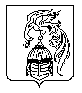 